NIFTY PREDICTION FOR 08/04/2019:NIFTY HOLDING ABOVE 11640 WILL SEE 11740-55. HOLDING BELOW 11618 CAN SEE 11570-11529 & BELOW.SAR: 11618 NS.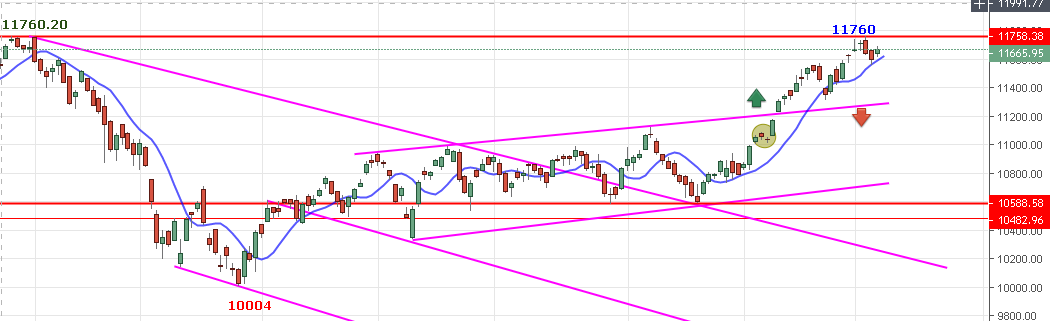 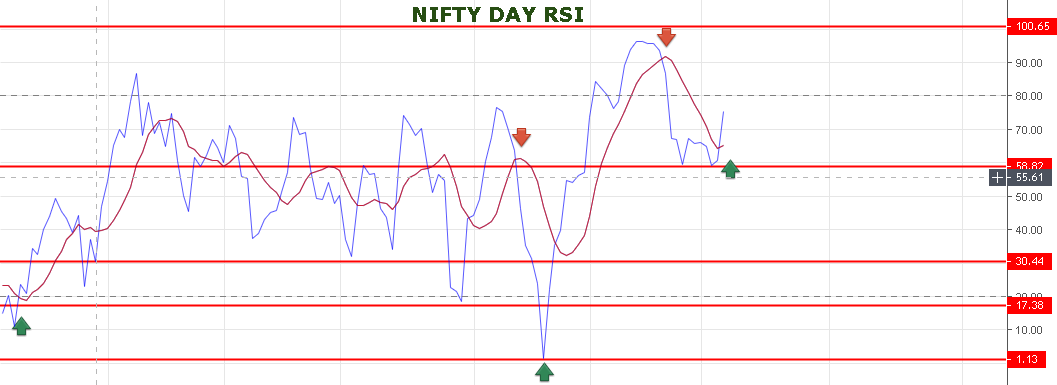 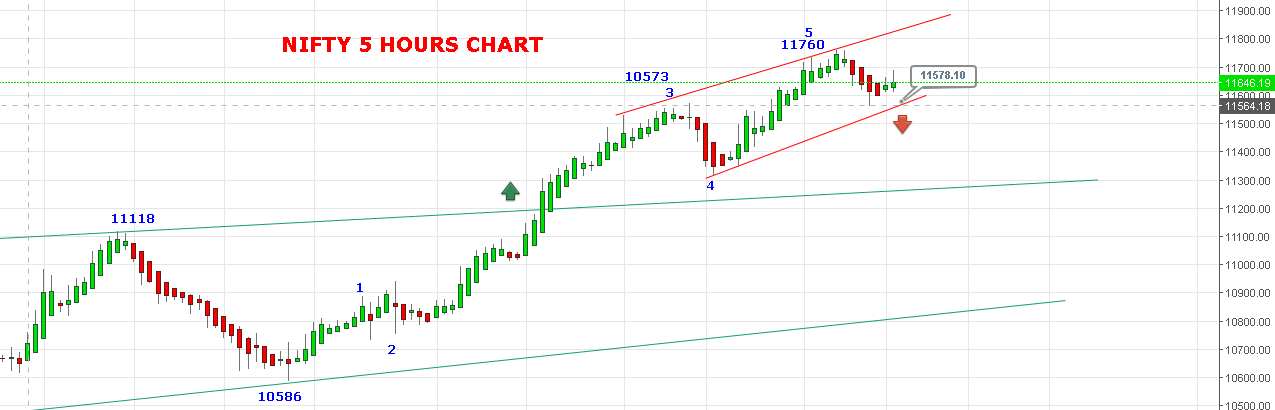 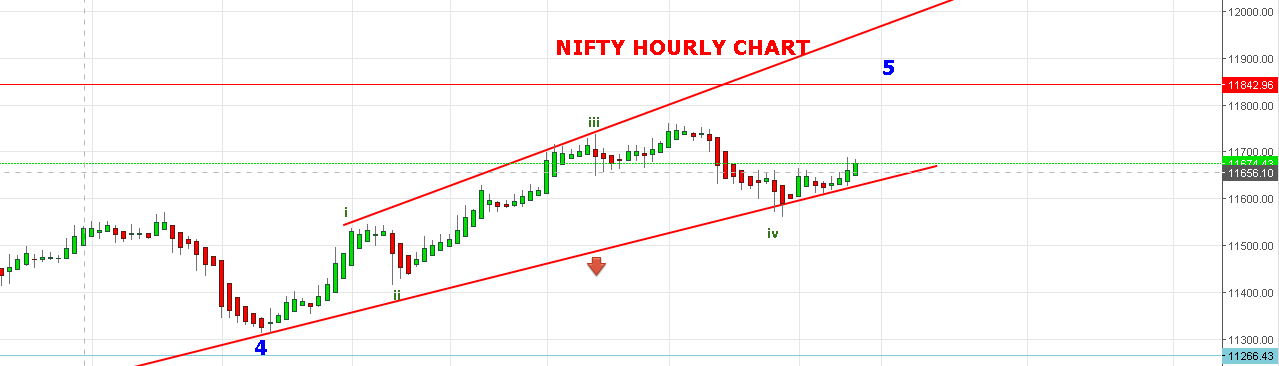 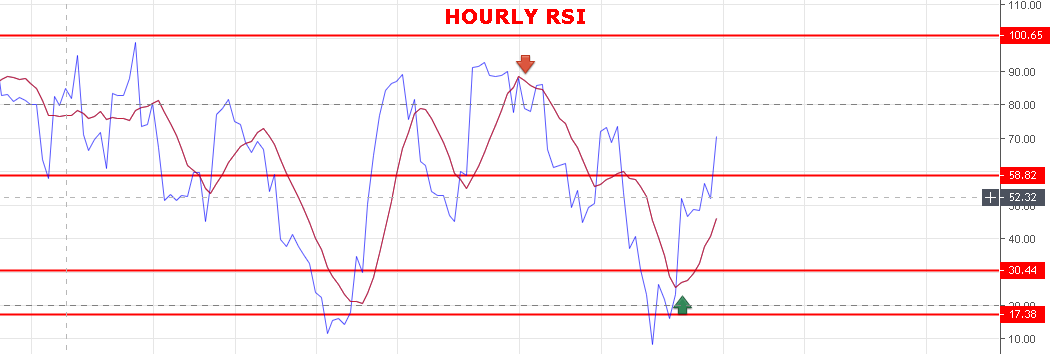 WEAK BELOW 11618 NS.BEARISH BELOW 11550 NS.BULLISH ABOVE 11761 NS.SUPPORT: 11640-11620-11578-11555-11529-11515.RESISTANCE: 11715-11740-11757-11777.NIFTY FUTURE INTRADAY LEVELS:BUY NF@11705+ STOP 11685 TGT 11730-11755-11791-11810.SHORT NF@11645 STOP 11675 TGT 11630-11615-11570-11520.NIFTY OPTION FOR 08/04/19:BUY 11600 CE 11 APRIL @137+ STOP 103 TGT 144-162-175-192-205-220.BUY 11800 PE 11 APRIL @160 STOP 150 TGT 180-204-225-244-260-300.BUY CE ABOVE 11670 NS. BUY PE BELOW 11630 NS.